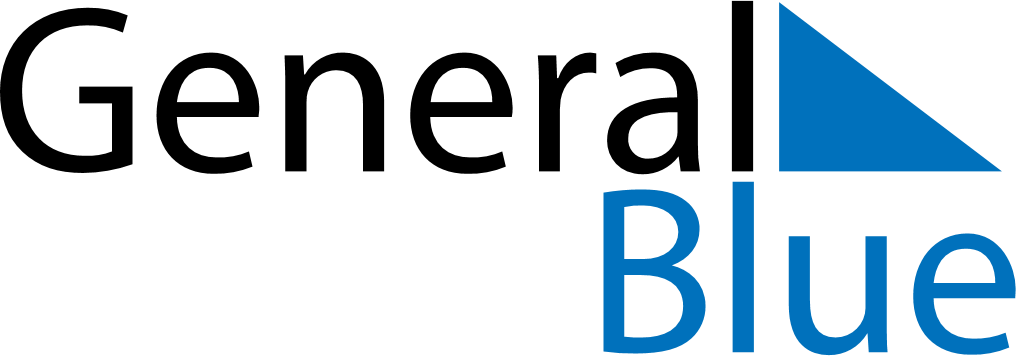 January 2024January 2024January 2024January 2024January 2024January 2024Ranua, Lapland, FinlandRanua, Lapland, FinlandRanua, Lapland, FinlandRanua, Lapland, FinlandRanua, Lapland, FinlandRanua, Lapland, FinlandSunday Monday Tuesday Wednesday Thursday Friday Saturday 1 2 3 4 5 6 Sunrise: 10:41 AM Sunset: 1:52 PM Daylight: 3 hours and 11 minutes. Sunrise: 10:39 AM Sunset: 1:55 PM Daylight: 3 hours and 16 minutes. Sunrise: 10:37 AM Sunset: 1:58 PM Daylight: 3 hours and 20 minutes. Sunrise: 10:35 AM Sunset: 2:00 PM Daylight: 3 hours and 25 minutes. Sunrise: 10:33 AM Sunset: 2:03 PM Daylight: 3 hours and 30 minutes. Sunrise: 10:31 AM Sunset: 2:06 PM Daylight: 3 hours and 35 minutes. 7 8 9 10 11 12 13 Sunrise: 10:29 AM Sunset: 2:10 PM Daylight: 3 hours and 40 minutes. Sunrise: 10:27 AM Sunset: 2:13 PM Daylight: 3 hours and 46 minutes. Sunrise: 10:24 AM Sunset: 2:16 PM Daylight: 3 hours and 51 minutes. Sunrise: 10:22 AM Sunset: 2:19 PM Daylight: 3 hours and 57 minutes. Sunrise: 10:19 AM Sunset: 2:23 PM Daylight: 4 hours and 4 minutes. Sunrise: 10:16 AM Sunset: 2:26 PM Daylight: 4 hours and 10 minutes. Sunrise: 10:13 AM Sunset: 2:30 PM Daylight: 4 hours and 16 minutes. 14 15 16 17 18 19 20 Sunrise: 10:11 AM Sunset: 2:34 PM Daylight: 4 hours and 23 minutes. Sunrise: 10:08 AM Sunset: 2:37 PM Daylight: 4 hours and 29 minutes. Sunrise: 10:05 AM Sunset: 2:41 PM Daylight: 4 hours and 36 minutes. Sunrise: 10:02 AM Sunset: 2:45 PM Daylight: 4 hours and 42 minutes. Sunrise: 9:59 AM Sunset: 2:48 PM Daylight: 4 hours and 49 minutes. Sunrise: 9:55 AM Sunset: 2:52 PM Daylight: 4 hours and 56 minutes. Sunrise: 9:52 AM Sunset: 2:56 PM Daylight: 5 hours and 3 minutes. 21 22 23 24 25 26 27 Sunrise: 9:49 AM Sunset: 3:00 PM Daylight: 5 hours and 10 minutes. Sunrise: 9:46 AM Sunset: 3:03 PM Daylight: 5 hours and 17 minutes. Sunrise: 9:43 AM Sunset: 3:07 PM Daylight: 5 hours and 24 minutes. Sunrise: 9:39 AM Sunset: 3:11 PM Daylight: 5 hours and 31 minutes. Sunrise: 9:36 AM Sunset: 3:15 PM Daylight: 5 hours and 39 minutes. Sunrise: 9:33 AM Sunset: 3:19 PM Daylight: 5 hours and 46 minutes. Sunrise: 9:29 AM Sunset: 3:23 PM Daylight: 5 hours and 53 minutes. 28 29 30 31 Sunrise: 9:26 AM Sunset: 3:26 PM Daylight: 6 hours and 0 minutes. Sunrise: 9:22 AM Sunset: 3:30 PM Daylight: 6 hours and 7 minutes. Sunrise: 9:19 AM Sunset: 3:34 PM Daylight: 6 hours and 15 minutes. Sunrise: 9:15 AM Sunset: 3:38 PM Daylight: 6 hours and 22 minutes. 